Where Could Paddington Make His Home?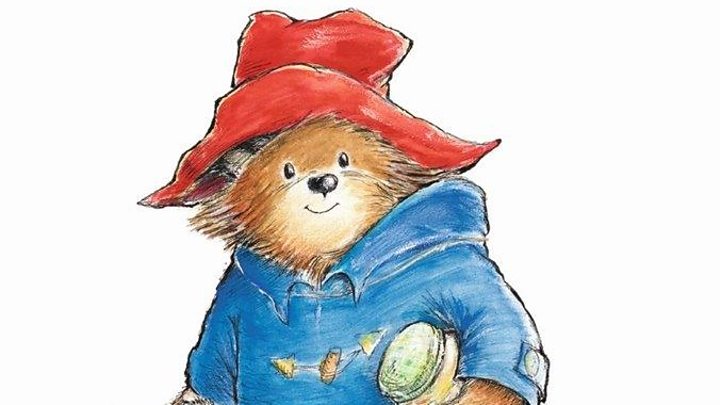 GeographyFind out which animals live in Peru. Make a fact file about your favourite.HistoryChoose a London landmark and research the history of it. For example the Tower of London.Art Design the front of a postcard from London. What buildings would you choose? EnglishWrite a post card to Paddington from Polperro.How many sentences can you write? Can you include capital letters and full stops, adjectives and a question. ArtCreate a piece of art which has the London skyline. Use any materials you like. EnglishFind/write a poem about the rainforest. Copy it out neatly and illustrate it.EnglishKeep a diary for the week. Write about what you do each day. GeographyDesign a poster to encourage people to live in: Peru, London or Polperro. Include full sentences and facts. DTDesign a new landmark for London. Research what a landmark is and then design and draw your own. 